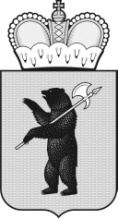 ЦЕНТРАЛЬНАЯ ТЕРРИТОРИАЛЬНАЯ ИЗБИРАТЕЛЬНАЯКОМИССИЯ ГОРОДА ПЕРЕСЛАВЛЯ-ЗАЛЕССКОГОР Е Ш Е Н И Е21 июня 2023 года                                                    				   № 36/177г. Переславль-ЗалесскийЯрославской областиО количестве подписей избирателей, 
представляемых в Центральную территориальную избирательную комиссию города Переславля-Залесского для регистрации кандидатов, выдвинутых по многомандатным избирательным округам на выборах депутатов Переславль-Залесской городской ДумыВ соответствии с пунктом 1 статьи 37 Федерального закона  от 12 июня 2002 года № 67-ФЗ «Об основных гарантиях избирательных прав и права на участие в референдуме граждан Российской Федерации»,  пунктом 2 статьи 47 Закона Ярославской области от 2 июня 2003 года № 27-з «О выборах в органы государственной власти Ярославской области и органы местного самоуправления муниципальных образований Ярославской области», решением территориальной избирательной комиссии от 03 июля 2018 года №65/247 «Об утверждении схемы образования многомандатных избирательных округов для проведения выборов Переславль-Залесской городской Думы»   территориальная избирательная комиссия города Переславля-Залесского   р е ш и л а : 1. Установить количество подписей избирателей, которое необходимо для регистрации кандидатов, выдвинутых по соответствующим многомандатным избирательным округам на выборах депутатов Переславль-Залесской городской Думы (прилагается).2. Разместить настоящее решение на официальном сайте органов местного самоуправления города Переславля-Залесского.3. Контроль за исполнением настоящего решения возложить на председателя Центральной территориальной избирательной комиссии города Переславля-Залесского Кошелева Олега Михайловича.Председатель Центральной территориальнойизбирательной комиссии 	города Переславля-Залесского						О.М. КошелевСекретарь Центральной территориальнойизбирательной комиссиигорода Переславля-Залесского						Ю.Э. СувороваПриложениек решению Центральной территориальнойизбирательной комиссии города Переславля-Залесскогоот 21.06.2023 №36/177Количество подписей избирателей, 
представляемых в Центральную территориальную избирательную комиссию города Переславля-Залесского для регистрации кандидатов, выдвинутых по многомандатным избирательным округам на выборах депутатов Переславль-Залесской городской Думы№ округаКоличество подписей избирателей, необходимое для регистрации кандидатаПредельное количество подписей избирателей, которое может быть представлено11216212163111541014512166121671216